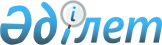 О Перечне товаров, в отношении которых с 1 января 2012 года устанавливаются тарифные квоты, а также объемы тарифных квот для ввоза этих товаров на территории государств - членов Таможенного союзаРешение Комиссии таможенного союза от 18 ноября 2011 года № 865

      Комиссия Таможенного союза решила:



      1. Утвердить Перечень товаров, в отношении которых с 1 января 2012 года устанавливаются тарифные квоты, а также объемы тарифных квот для ввоза этих товаров на территории государств – членов Таможенного союза, согласно приложению.



      2. Установить, что тарифные квоты применяются в отношении ввозимых на таможенную территорию Таможенного союза товаров, помещаемых под таможенную процедуру выпуска для внутреннего потребления, за исключением товаров, происходящих и ввозимых из государств участников СНГ.



      3. Просить Стороны:



      - распределить, в случае необходимости, объемы тарифных квот между третьими странами;



      - осуществлять в 2012 году распределение объемов тарифных квот между участниками внешнеторговой деятельности в соответствии с законодательством государств;



      – членов Таможенного союза; - поручить уполномоченным органам государственной власти государств – членов Таможенного союза осуществлять выдачу лицензий на ввоз товаров, в отношении которых установлены тарифные квоты, с предоставлением информации о выданных лицензиях в Комиссию Таможенного союза.



      4. Настоящее решение вступает в силу с даты официального опубликования.Члены Комиссии Таможенного союза:

УТВЕРЖДЕН      

Решением Комиссии   

Таможенного союза     

от 18 ноября 2011 г. № 865 

Перечень товаров,

в отношении которых с 1 января 2012 года устанавливаются

тарифные квоты, о также объемы тарифных квот

для ввоза этих товаров на территорию государств-членов

Таможенного союза      Сноска. Перечень с изменениями, внесенными решением Коллегии Евразийской экономической комиссии от 13.11.2012 № 217 (вступает в силу по истечении 30 календарных дней с даты его официального опубликования).

      * Свиной тримминг может ввозиться как в рамках тарифной квоты, установленной в отношении свиного тримминга, так и в рамках тарифной квоты, установленной в отношении свинины.

      ** Данный объем распределяется в отношении ввоза отдельных видов мяса и пищевых субпродуктов домашней птицы на территорию Российской Федерации в соответствии с товарной структурой и в пределах объемов, указанных в настоящем Перечне.
					© 2012. РГП на ПХВ «Институт законодательства и правовой информации Республики Казахстан» Министерства юстиции Республики Казахстан
				От Республики 

БеларусьОт Республики 

КазахстанОт Российской 

Федерации С. РумасУ. Шукеев И. ШуваловНаименование товараОбъем тарифных квот на 2012 год,

тыс. тоннОбъем тарифных квот на 2012 год,

тыс. тоннОбъем тарифных квот на 2012 год,

тыс. тоннНаименование товараРеспублика

БеларусьРеспублика

КазахстанРоссийская

ФедерацияМясо крупного рогатого скота,

свежее или охлажденное (код

0201 ТН ВЭД ТС)2,50,0230,0Мясо крупного рогатого скота,

замороженное (код 0202 ТН ВЭД ТС)2,513,9530,0Свинина свежая, охлажденная

или замороженная (код 0203

ТН ВЭД ТС)60,09,4400,0Свиной тримминг (код 0203 29 550 2;

0203 29 900 2 ТН ВЭД ТС)*60,09,430,0Мясо и пищевые субпродукты

домашней птицы, указанной в товарной

позиции 0105, свежие, охлажденные

или замороженные (код 0207 ТН ВЭД

ТС) – всего в том числе:15,0110,0330,0**замороженное обваленное

мясо кур домашних (код

0207 14 100 1 ТН ВЭД ТС)70,0замороженные необваленные

половины или четвертины

тушек кур домашних

и замороженные необваленные

ножки кур домашних и куски

из них (коды 0207 14 200 1

и 0207 14 600 1 ТН ВЭД ТС)250,0замороженное обваленное

мясо индеек (код 0207 27

100 1 ТН ВЭД ТС)10,0мясо и пищевые субпродукты

домашней птицы, указанной

в товарной позиции 0105, свежие, охлажденные или замороженные, выше

не поименованные (код 0207 ТН ВЭД ТС, кроме кодов 0207 14 100 1,

0207 14 200 1, 0207 14 600 1, 0207 27 100 1 ТН ВЭД ТС)0,0